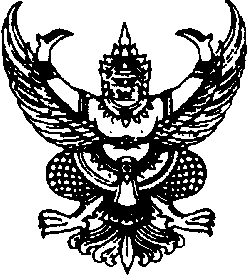 ที่ มท ๐๘๑๐.๗/ว					       กรมส่งเสริมการปกครองท้องถิ่น			ถนนนครราชสีมา เขตดุสิต กทม. ๑๐๓๐๐					                   สิงหาคม ๒๕๖๔ เรื่อง   การคัดเลือกองค์กรปกครองส่วนท้องถิ่นที่มีผลการปฏิบัติงานดีเด่น ประจำปี พ.ศ. ๒๕๖๔  เรียน   ผู้ว่าราชการจังหวัด อ้างถึง หนังสือกรมส่งเสริมการปกครองท้องถิ่น ที่ มท ๐๘๑๐.7/ว ๑๑๙๓ ลงวันที่ ๙ มิถุนายน ๒๕๖๔ ตามที่กรมส่งเสริมการปกครองท้องถิ่นกำหนดคัดเลือกองค์กรปกครองส่วนท้องถิ่นที่มี                       ผลการปฏิบัติงานดีเด่น ประจำปี พ.ศ. ๒๕๖๔ เพื่อพิจารณามอบโล่รางวัลหรือเกียรติบัตรให้กับองค์กรปกครองส่วนท้องถิ่นที่มีผลการปฏิบัติงานดีเด่น โดยกำหนดให้จังหวัดจัดส่งผลการคัดเลือกภายในวันศุกร์ที่                      ๓๐ กรกฎาคม ๒๕๖๔ นั้น  เนื่องจากสถานการณ์การแพร่ระบาดของโรคติดเชื้อไวรัสโคโรนา 2019 (COVID - 19)             ส่งผลกระทบต่อการพิจารณาคัดเลือกองค์กรปกครองส่วนท้องถิ่นที่มีผลการปฏิบัติงานดีเด่นฯ หลายจังหวัด     ไม่สามารถดำเนินการคัดเลือกได้แล้วเสร็จตามระยะเวลาที่กำหนด เพื่อให้การคัดเลือกองค์กรปกครอง                ส่วนท้องถิ่นที่มีผลการปฏิบัติงานดีเด่น ประจำปี พ.ศ. ๒๕๖๔ เป็นไปด้วยความเรียบร้อย จึงขยายระยะเวลาการจัดส่งผลการคัดเลือกให้กรมส่งเสริมการปกครองท้องถิ่นออกไปจนถึงวันศุกร์ที่ ๒๐ สิงหาคม ๒๕๖๔                 	จึงเรียนมาเพื่อโปรดทราบ          			        ขอแสดงความนับถือ                                                                                                                                                                                                                                         (นายประยูร รัตนเสนีย์)                                อธิบดีกรมส่งเสริมการปกครองท้องถิ่นกองพัฒนาและส่งเสริมการบริหารงานท้องถิ่น                                         กลุ่มงานส่งเสริมการบริหารกิจการบ้านเมืองที่ดีท้องถิ่น                                      โทร. ๐ ๒๒๔๑ ๙๐๐๐ ต่อ ๒๓๑๒	                       		          โทรสาร ๐ ๒๒๔๑ ๖๙๕๖				                                        